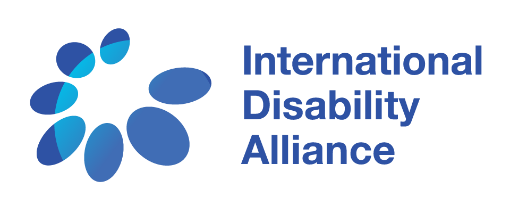 Terms of reference short-term Researcher position for the IDA Global survey on participation of DPOs in Development Programmes and policies About IDAWe are an alliance of networks. IDA brings together over 1,100 organisations of persons with disabilities and their families from across eight global and six regional networks.Together we promote the rights of persons with disabilities across the United Nations' efforts to advance human rights and sustainable development. We support organisations of persons with disabilities to hold their governments to account and advocate for change locally, nationally and internationally.  The cornerstone of our work is the United Nations Convention on the Rights of Persons with Disabilities (UN CRPD). We promote the effective and full implementation of the UN CRPD, and compliance by governments and the UN System, through the active and coordinated involvement of representative organisations of persons with disabilities at the national, regional and international levels. The 2030 Agenda and its Sustainable Development Goals are also integral to IDA's work to promote inclusive, sustainable development in line with the UN CRPD.With member organisations around the world, IDA represents the estimated one billion people worldwide living with disabilities. This is the world’s largest – and most frequently overlooked – marginalised group. IDA, with its unique composition as a network of the foremost international disability rights organisations, is the most authoritative representation of persons with disabilities on the global level and acknowledged as such by the United Nations system both in New York and Geneva.More information is available on www.internationaldisabilityalliance.org Background: the IDA Global Survey on DPO Participation in Development Programs and PoliciesIn December 2018, IDA launched the first IDA Global Survey on DPO Participation in Development Programmes and Policies in order to monitor the extent, quality, relevance and depth of the consultation and engagement of DPOs in programmes led by national governments, the UN and funding agencies. The first iteration of this survey provides data that  will serve as a baseline against which progress will be monitored in the realization of the obligations of duty bearers to consult and actively involve persons with disabilities in decision-making processes, in particular relating to the CRPD and Agenda 2030. The IDA Global Survey is the first ever DPO-driven accountability exercise for government, UN Agencies and UN Country Teams and INGOs, undertaken at the global level. It aims to be a critical instrument in monitoring the full and effective participation and inclusion of all persons with disabilities through their representative organisations DPOs (in line with ‘Nothing about us without us’ and ‘Leave no one behind’ mottos) in CRPD and SDGs implementation.An initial report has been produced accounting for initial data analyses and results.Services required:The wealth of data collected requires additional analyses in order to complete the final report of the Global Survey by March 2020 (and all alternative versions by April 2020). IDA is seeking support from an experienced researcher to conduct qualitative and quantitative data analyses of the existing dataset, and to contribute to the writing of the full consolidated report of the first IDA Global Survey on Participation of DPOs in Development Programmes and Policies.   The IDA Global Survey is implemented by the IDA Secretariat in collaboration with the IDA Programme Committee (composed of IDA members’ directors or equivalent positions), as mandated by the Board of IDA who has full ownership and leadership on this work.  IDA has been collaborating with researchers at the ALL Institute at Maynooth University in Ireland, who continue to provide advisory support for the on-going research.  IDA seeks an interested researcher for the following:COMPONENT 1 – Data analyses (February 2020)Researcher tasks:Conduct relevant analyses from the dataset of the initial IDA Global SurveyConduct remaining qualitative content analyses of open-ended questions (approximately 23 open-ended questions)Conduct descriptive and inferential analyses of quantitative data, for example, (associations, comparisons, completion rates, population or thematic specific analyses, etc.)Conduct additional analyses focused on the sub-set of data including correlation and multivariate analyses of question responses and applying different modelling exercises to the dataset to frame the analyses and prepare for the report write-up. This will be conducted with guidance from IDA and the ALL Institute. Models being consider may include, for example, Structural Equation Modeling (SEM), etc.Provide technical support and interpretation of the data resultsAddress any outstanding issues with the datasetSupport any other analysis or preparation for the next iteration of the surveyDeliverables: Documents with finalized data analyses of open-ended questions (approximately 23 open-ended questions) including categorization and thematic assignmentCompleted set of descriptive and inferential analyses of quantitative dataApply modeling frameworks for analyses and produce different interpretations of the data results, ready for the report write-upGraphs synthetizing key resultsTimeline: This component of the research, the final data analyses, should be completed by the end of February 2020 in order to give sufficient time for drafting the final report. A workplan for completing the data analyses should be established in order to ensure milestones are completed on-time.COMPONENT 2 – Final Consolidated Report (March 2020)Researcher tasks:In consultation with IDA established an outline and framework for the written report based on the results of the data analyses and earlier (initial) Global Survey report.In consultation with IDA prepare a first draft and the final consolidated 1st IDA Global Survey Report on Participation of DPOs in Development Programmes and Policies.Provide technical support to frame and interpret the data results for the reportReceive and implement changes to the report as provided by IDA and through guidance from the ALL Institute.Support (as needed) the publication and dissemination of the report (in-accessible formats).Utilizing the results of the Global Survey, in consultation with IDA and the technical service provider, support the development of the methodology for a DPO Participation Index to serve as a marker for progress on the realisation of Article 4.3 of the CRPD by governments and international cooperation stakeholdersDeliverables: Define the report outlineDraft Global Survey reportRespond to and implement changes provided by reviewers of the draft reportCompleted, fully edited final reportTimeline: The final 1st Global Survey Report on Participation of DPOs in Development Programmes and Policies should be completed by 30 March 2020.  This means the draft report should be submitted no later than 10 March, allowing enough time for review and implementing adjustments. Editing and finalization of summaries and other formats can be completed in April 2020.Qualifications:A degree in economics, public policy, disability studies, human rights, international development, or equivalent in a relevant field Strong research experience and knowledge of data managementAdvance knowledge and experience with qualitative and quantitative data collection and data analyses Familiar with SPSS or other analyses software; familiarity with articulating research findings and dissemination (e.g. data visualizations)Commitment to a rights-based approach, and demonstrated interest in and knowledge of the rights of persons with disabilitiesExcellent written skills and capacity to produce a high-quality written research report in EnglishPersons with disabilities are strongly encouraged to apply. Individuals interested in pursuing a Phd are strongly encouraged to apply.Progression opportunities beyond this short-term contractAs IDA’s Global Survey will continue for years to come, we foresee this work transferring into a full-time Doctoral Scholarship within a PhD position working along-side Professor Mac MacLachlan out of the ALL Institute.  This short-term Researcher contract could provide an eligible candidate with the opportunity to apply for and pursue a Doctoral Scholarship.  Eligibility for a Doctoral Scholarship in addition to the qualifications mentioned for this short-term contract, also includes the individual commencing a new full-time research degree programme either in a PhD or PhD-track programme, and who have a relevant first class of 2.1 honours in their primary degree, or have a relevant Master’s degree. Additional eligibility or requirements may be required and are of a separate entity from this IDA short-term contract (open application will be subject to Maynooth university requirements).Contract duration: February 1 to April 30, 2020. This is a short-term contract with a partial to full commitment based on the research requirements.Contracting and Remuneration:Payment and financial compensation will be subject to location and experience.A consultancy contract (as per Swiss law) will be signed between the selected consultant and IDA Applicants are invited to submit a copy of their passport and commercial/consultant registration/tax numbers. Only applicants with valid commercial and/or consultant registration and/or tax numbers will be considered.Payments will be made in several installments and upon successful completion of the deliverables and submission of invoices.Please send a letter of interest, CV, financial offer indicating the number of days and total fees, and an English writing sample to consultancy@ida-secretariat.org latest by 24 January, 2020.
Note: The subject line of the e-mail should be “Application for Researcher – IDA Global Survey”. 